Erin Park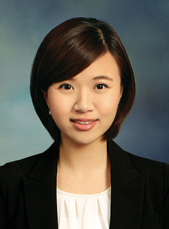 Contact No.:        010-9657-0912Address:              52-83 Cheongun-dong, Jongno-gu, Seoul, KoreaE-mail:                erinpark912@hotmail.comeducation……………………………………...……………… …...              …                                                                                                                    \Dongguk University                                                                                                               March 2012- Aug 2014B.A. in Business Administration University of California, Berkeley                                                                                            Sept 2010- EnrolledB.A. in Psychology Santa Monica College                                                                                                              Jan 2007 - June 2010 A.A. in CommunicationsAward: Graduating with Highest Honours work experience……………………...…………………………..        …     .Brown English Institute, Native English Teacher (Seoul)                                                       Sept 2012- Dec 2013Taught conversational English for pre-school and elementary studentsHanmi Law Firm, Administrative Executive (L.A., CA)                                                      May 2009 - July 2010Addressed and assisted different law suits and files for trials University of Southern California, English Instructor (L.A., CA)                                       April 2009 - Oct 2010Taught English grammar and conversational to international students  Farmers Insurance, Customer Service Representative (L.A., CA)                                       Sept 2007 - May 2009Provided customer service; assisted with billing statements and account informationCollected and processed claims between the agency’s headquarters and clients  global experience……………………………… …… …       .................   .  ....Shanghai Normal University                                                                                                  July 2012 - Sept 2012Awarded for the scholarship program given to top students to experience and learn Chinese culture Education in the US                                                                                                                               1991 - 2012Attended US schools for seventeen  yearsextracurricular activities……………………                        …        ..…A... Seoul Center for Disabled Children, Volunteer Student (Seoul)                                              April 2012- Current  Volunteered at various outdoor events and seminarsKorean Student Association, President (Santa Monica, CA)                                                 Sept 2009 – June 2010 Created the club to create meaningful relationships with other students based on a “global outlook.”Language skills…………………………………………             ……       ………..Native English speaker 